                                                LSA Long Term Plan 2017-8: Y10                              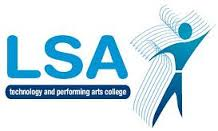 AUTUMNAUTUMNSPRINGSPRINGSUMMERSUMMER1: 5/9/17 - 2.10.172: 6/11/16 - 22/12/173: 4/1/18 - 9/2/184: 19/2/18 - 23/3/185: 9/4/18 - 25/5/186: 4/6/18 - 20/7/187 WEEKS7  WEEKS6  WEEKS5 WEEKS7 WEEKS7 WEEKSAsst 1: 5.12.17Asst 2: 6.3.18Sum asst: 3.7.18POETRY ANTHOLOGY:OZYMANDIAS/HAWKCOMPARISON(1 WEEK)FICTIONCOMPREHENSION(3 WEEKS)Raymond’s RunWWIRoad EndsTRANSACTIONALWRITING:SPEECHMAG ARTICLELEAFLET(3 WEEKS)‘MACBETH’ REVISIONExtract: M&AExtract: Rel(2 WEEKS)POETRY ANTHOLOGY:CONFLICT (PAIRS)(3 WEEKS)EXAM PRACTICE(2 WEEKS)Fiction comp practice:SassoonHurricane HazelMurder MysteryAIC OR LOTF(5-6 WEEKS)SHORTSTORY(2-3 WEEKS)‘MACBETH’ REVISIONLonger: How is Macbeth presented?(4 WEEKS)POETRY ANTHOLOGY:REVISION: LOVE (PAIRS)(3 WEEKS)POETRY ANTHOLOGY:CONFLICT (PAIRS)(3 WEEKS)TRANSACTIONALWRITING:Film reviewTravel writingReport(3 WEEKS)ASSESSMENTASSESSMENTASSESSMENTASSESSMENTASSESSMENTEXAMSHow is Ralph/The Inspector presented?Fiction comp: PatMagazine article:TV trendsFull paper:How is Macbeth presented?M&A: Banquo/Macbeth before Duncan’s murderPoetry comparison:Dulce & anotherFull Component 1:Fiction comp: ObedShort storyParagraphsApostrophes/its & it’sCommas & c/sSpeechmarksColons & semicolonsInverted commasCapital letters/full-stopsHomophonesVarying vocabPlural endingsalot/aswell/infact etcDirty 30